Інвестиційна пропозиція BrownfieldНазва промислової ділянки / виробничої площі: Приміщення по вул. Устилузька, 140, м. Володимир-Волинський.Адреса: м. Володимир-Волинський, вул. Устилузька, 140Об’єкт промислової нерухомості: приміщення Володимир-Волинського медико-технічний коледж)Основна інформація про промислову ділянку / виробничу площу: Площа: 2506 м.кв.Кількість поверхів: 3Рік спорудження: 1900Рік модернізації: 2003Наявні технічні умови: добріЗагальна площа земельної ділянки: 13 000 м.кв. (1,3 га)Транспортне сполучення: найближча автомагістраль / дорога національного значення: Автошля́х H-22  Устилуг-Луцьк-Рівне — 0,01 кмнайближчий обласний центр: Луцьк – 80 кмнайближчий міжнародний аеропорт: Львів – 140 кмІнфраструктура: Електрозабезпечення: такКаналізаційні системи: такВодопостачання: такГазифікація: такОпалення: такДоступ доріг для вантажних автомобілів: такПіднімальні крани: ніЗалізнична під’їзна колія: ніУмови використання/придбання: Власність: такПостійне користування: такОренда: такЦіна в грн., у тому числі приміщення та земля: договірнаПропозиція підготовлена: Управління економічного розвитку та інвестицій виконавчого комітету Володимир-Волинської міської радиКонтактні особи: Наталія КУРАНТелефони: (033-42) 3-57-10(033-42) 3-57-01 факсEmail:post@volodymyrrada.gov.ua 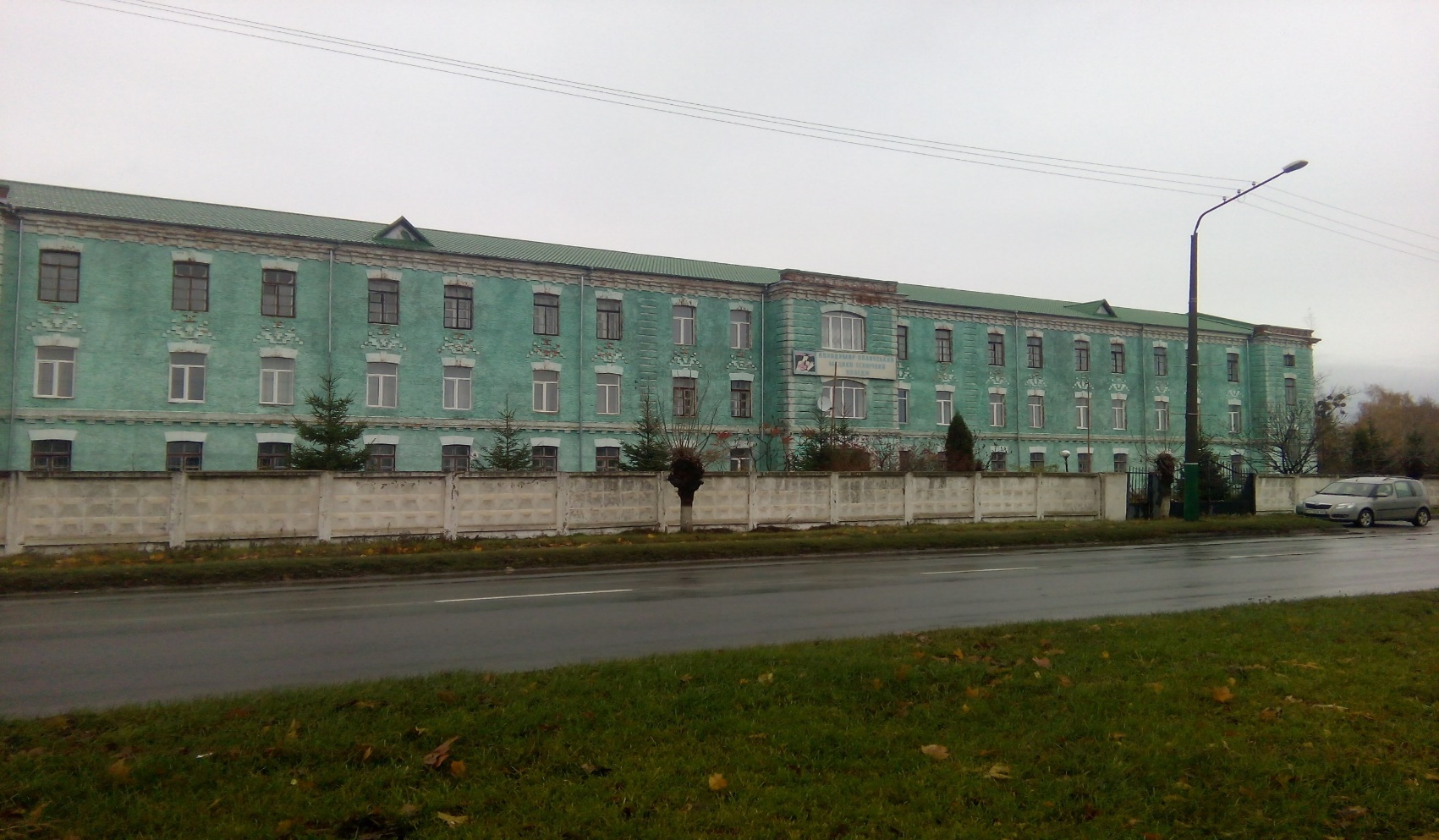 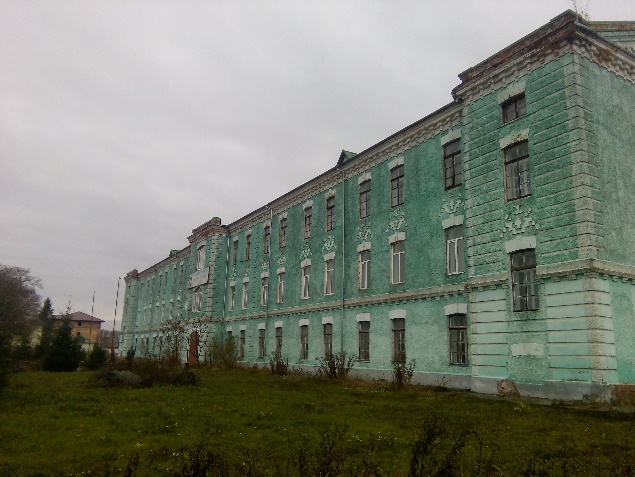 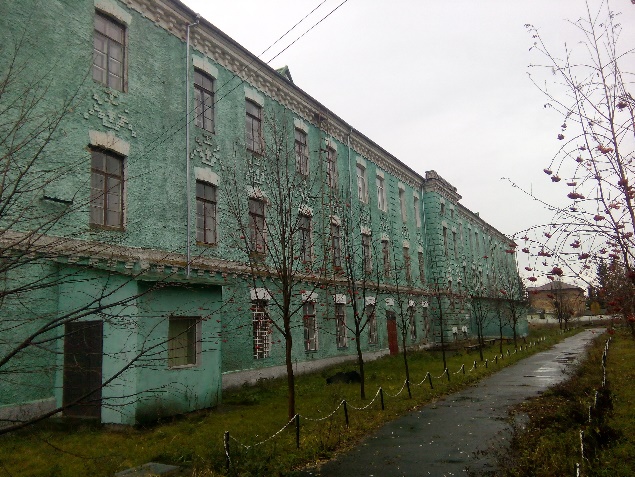 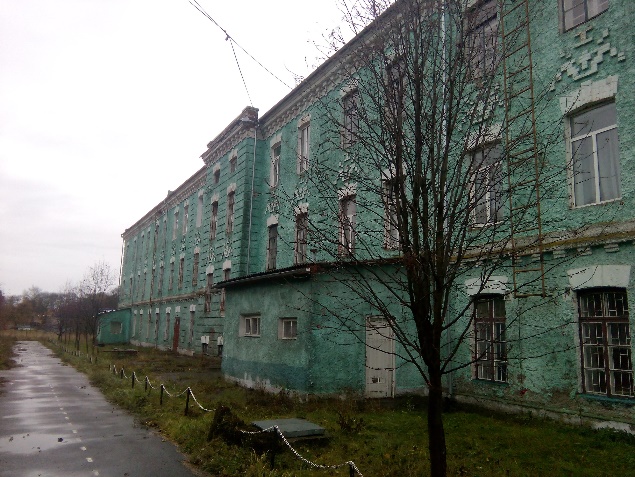 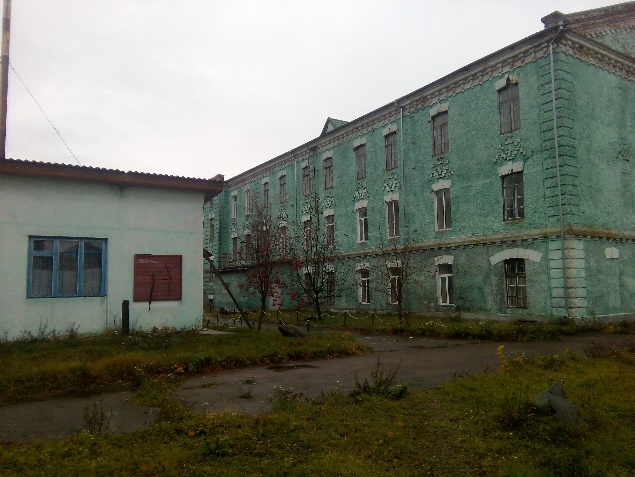 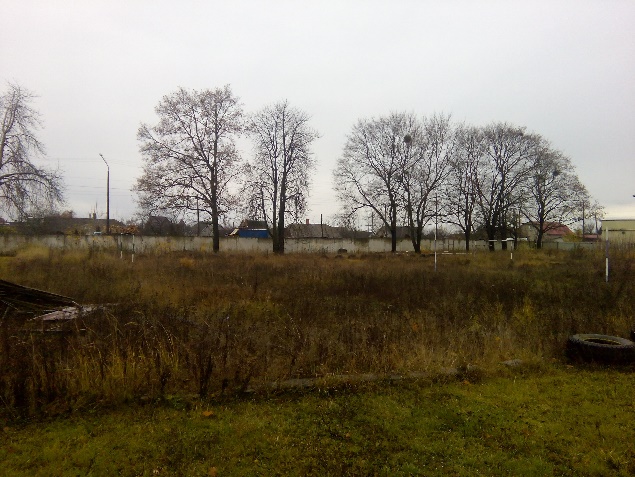 